В соответствии со статьей 179 Бюджетного кодекса Российской Федерации, Федеральным законом от 06.10.2003 N 131-ФЗ "Об общих принципах организации местного самоуправления в Российской Федерации", решением Совета депутатов МО Соль-Илецкий городской округ от 13.12.2018 № 738 «О бюджете муниципального образования Соль-Илецкий городской округ на 2019 год и на плановый период 2020 и 2021 годов», постановлениями администрации Соль-Илецкого городского округа от 26.01.2016 №56-п «Об утверждении порядка разработки, реализации и оценки эффективности муниципальных программ муниципального образования Соль-Илецкий городской округ», постановляю:1.Внести следующие изменения в постановление администрации Соль-Илецкого городского округа от 10.11.2017 №2970-п «Об утверждении муниципальной программы "Управление муниципальным имуществом Соль-Илецкого городского округа»:1.1.Объем бюджетных ассигнований муниципальной программы по годам реализации, тыс.руб., указанные в паспорте муниципальной программы "Управление муниципальным имуществом Соль-Илецкого городского округа" изложить в следующей новой редакции:«ВСЕГО: 3 357,4 тыс.руб., в том числе (по годам реализации), местный бюджет:2018 – 767,02019 – 697,42020 – 550,52021 – 350,52022 – 380,52023 – 230,52024 – 230,52025 – 150,5».1.2.Ожидаемые результаты реализации программы, указанные в паспорте муниципальной программы "Управление муниципальным имуществом Соль-Илецкого городского округа" изложить в следующей новой редакции: «1.По результатам проведения работ по внесению (изменению, в т.ч. исключению) сведений в ЕГРН, зарегистрировано (прекращено) право муниципальной собственности в отношении 630 объектов недвижимого имущества;2.По результатам технической инвентаризации бесхозяйного имущества, с учетом постановки на кадастровый учет, зарегистрировано право муниципальной собственности в отношении 152 объекта;3.Количество объектов недвижимого имущества, на которые зарегистрировано (прекращено) право муниципальной собственности, находящиеся в реестре муниципального имущества - 630 объект.4.Приватизировано, передано во владение или пользование муниципальное имущество, либо в отношении которого заключено концессионное соглашение в количестве 19 шт., принято к бухгалтерскому учету (принято на баланс) 353 объекта и объекты недвижимого имущества, в отношении которых проведены финансовые затраты по определению его первоначальной стоимости в количестве 23 шт.».1.3.Изложить приложения №1,№2,№3 к муниципальной программе "Управление муниципальным имуществом Соль-Илецкого городского округа» в новой редакции согласно приложениям №1,№2,№3 к настоящему постановлению.2.Контроль за исполнением настоящего постановления возложить на заместителя главы администрации городского округа по экономике, бюджетным отношениям и инвестиционной политике Подковырову Ю.В.3.Настоящее постановление вступает в силу после официального опубликования (обнародования) и подлежит размещению на официальном сайте Администрации Соль-Илецкого городского округа в сети Интернет  http://www.soliletsk.ruГлава муниципального образования Соль-Илецкий городской округ                                                      А.А. КузьминВерноВедущий специалист организационного отдела                         Е.В. ТелушкинаРазослано: в прокуратуру Соль-Илецкого района, организационный отдел, юридическому отделу, финансовому управлению, отделу по управлению муниципальным имуществомПриложение №1 к постановлению администрации Соль-Илецкого городского округа от 29.11.2019 № 2484-пПриложение №1к муниципальной программе"Управление муниципальным имуществомСоль-Илецкого городского округа"Сведенияо показателях (индикаторах) муниципальной программы"Управление муниципальным имуществом Соль-Илецкогогородского округа" и их значениях  Таблица 1Приложение №2 к постановлению администрации Соль-Илецкого городского округа от 29.11.2019 № 2484-пПриложение №2к муниципальной программе"Управление муниципальным имуществом Соль-Илецкого городского округа"Переченьведомственных целевых программ и основных мероприятиймуниципальной программы         Таблица 2Приложение №3 к постановлению администрации Соль-Илецкого городского округа от 29.11.2019 № 2484-пПриложение №3к муниципальной программе"Управление муниципальным имуществомСоль-Илецкого городского округа"Ресурсное обеспечение реализации муниципальной программыТаблица 3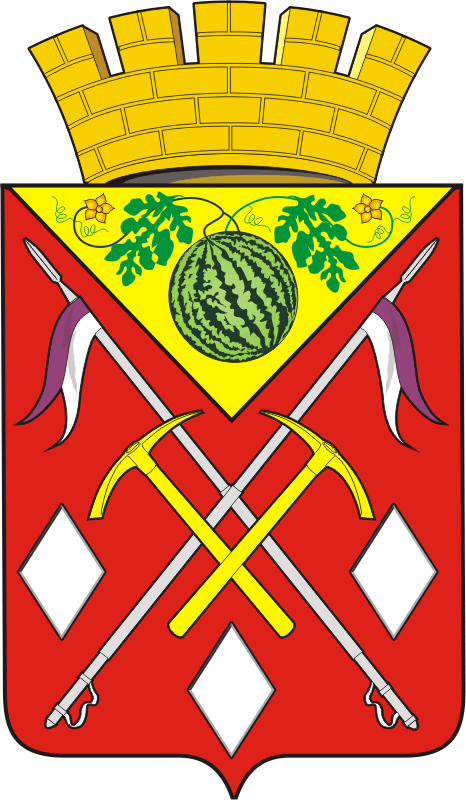 АДМИНИСТРАЦИЯМУНИЦИПАЛЬНОГО ОБРАЗОВАНИЯСОЛЬ-ИЛЕЦКИЙ ГОРОДСКОЙ ОКРУГОРЕНБУРГСКОЙ ОБЛАСТИПОСТАНОВЛЕНИЕ29.11.2019  № 2484-пО внесении изменений в постановление администрации Соль-Илецкого городского округа от 10.11.2017 №2970-п «Об утверждении муниципальной программы «Управление муниципальным имуществом Соль-Илецкого городского округа»N п/пN п/пНаименование показателя (индикатора)Наименование показателя (индикатора)Единица измеренияЗначение показателя (индикатора)Значение показателя (индикатора)Значение показателя (индикатора)Значение показателя (индикатора)Значение показателя (индикатора)Значение показателя (индикатора)Значение показателя (индикатора)Значение показателя (индикатора)N п/пN п/пНаименование показателя (индикатора)Наименование показателя (индикатора)Единица измерения2018 год2019 год2020 год2021 год2022 год2023 год2024 год2025 годПрограмма  «Управление муниципальным имуществом Соль-Илецкого городского округа»Программа  «Управление муниципальным имуществом Соль-Илецкого городского округа»Программа  «Управление муниципальным имуществом Соль-Илецкого городского округа»Программа  «Управление муниципальным имуществом Соль-Илецкого городского округа»Программа  «Управление муниципальным имуществом Соль-Илецкого городского округа»Программа  «Управление муниципальным имуществом Соль-Илецкого городского округа»Программа  «Управление муниципальным имуществом Соль-Илецкого городского округа»Программа  «Управление муниципальным имуществом Соль-Илецкого городского округа»Программа  «Управление муниципальным имуществом Соль-Илецкого городского округа»Программа  «Управление муниципальным имуществом Соль-Илецкого городского округа»Программа  «Управление муниципальным имуществом Соль-Илецкого городского округа»Программа  «Управление муниципальным имуществом Соль-Илецкого городского округа»Программа  «Управление муниципальным имуществом Соль-Илецкого городского округа»1.Количество объектов недвижимого имущества, сведения о которых внесены (изменены, в т.ч. исключены) в ЕГРНКоличество объектов недвижимого имущества, сведения о которых внесены (изменены, в т.ч. исключены) в ЕГРНшт.шт.141641050603030202.Количество оформленного муниципального права собственности на выявленные бесхозяйные объекты недвижимого имуществаКоличество оформленного муниципального права собственности на выявленные бесхозяйные объекты недвижимого имуществашт.шт.456550106663.Количество объектов недвижимого имущества, на которые зарегистрировано (прекращено) право муниципальной собственности, находящиеся в реестре муниципального имуществаКоличество объектов недвижимого имущества, на которые зарегистрировано (прекращено) право муниципальной собственности, находящиеся в реестре муниципального имуществашт.шт.141641050603030204.Количество приватизированного муниципального имуществаКоличество приватизированного муниципального имуществашт.шт.002222224.1Количество муниципального имущества, переданного во владение или пользование, либо в отношении которого заключено концессионное соглашениеКоличество муниципального имущества, переданного во владение или пользование, либо в отношении которого заключено концессионное соглашениешт.шт.011111114.2Количество объектов принятых к бухгалтерскому учету (на баланс), ранее у которых отсутствовали сведения о балансовой стоимости или указана «0»Количество объектов принятых к бухгалтерскому учету (на баланс), ранее у которых отсутствовали сведения о балансовой стоимости или указана «0»ед.ед.131004040404040404.3Количество объектов недвижимого имущества, в отношении которых проведены финансовые затраты по определению его первоначальной стоимости как объекта торгов, либо подготовлен пакет документов для передачи имущества во владение или пользование, в том числе в концессию, но торги признаны несостоявшимися, в результате отсутствия участников Количество объектов недвижимого имущества, в отношении которых проведены финансовые затраты по определению его первоначальной стоимости как объекта торгов, либо подготовлен пакет документов для передачи имущества во владение или пользование, в том числе в концессию, но торги признаны несостоявшимися, в результате отсутствия участников шт.шт.233333335.Увеличение количества объектов в перечне муниципального имущества, предоставляемого на долгосрочной основе (в том числе на льготных условиях) субъектам малого и среднего предпринимательстваУвеличение количества объектов в перечне муниципального имущества, предоставляемого на долгосрочной основе (в том числе на льготных условиях) субъектам малого и среднего предпринимательстваед.ед.Не менее 1Не менее 1Не менее 1Не менее 1Не менее 1Не менее 15.1Разработка нормативных правовых актов,регулирующих оказание имущественнойподдержки субъектам малого и среднегопредпринимательства и организациям,образующим инфраструктуру поддержки субъектов малого и среднего предпринимательства: а) (Наличие порядка формирования, ведения и обязательного опубликования перечня; порядка и условий предоставления имущества из перечня);Разработка нормативных правовых актов,регулирующих оказание имущественнойподдержки субъектам малого и среднегопредпринимательства и организациям,образующим инфраструктуру поддержки субъектов малого и среднего предпринимательства: а) (Наличие порядка формирования, ведения и обязательного опубликования перечня; порядка и условий предоставления имущества из перечня);дададададада5.1б) (Наличие «дорожной карты» по выявлению неиспользуемого, неэффективно используемого и используемого не поназначению муниципального имущества, а также имущества, закрепленного за муниципальными учреждениями, предприятиями, в том числе  предусматривающие принятие методики оценки эффективности использования такого имущества)б) (Наличие «дорожной карты» по выявлению неиспользуемого, неэффективно используемого и используемого не поназначению муниципального имущества, а также имущества, закрепленного за муниципальными учреждениями, предприятиями, в том числе  предусматривающие принятие методики оценки эффективности использования такого имущества)дадададада5.2Количество объектов сданных в аренду субъектам малого и среднего предпринимательства и организациям, образующим инфраструктуру поддержки субъектов малого и среднего предпринимательства, объектов недвижимого имущества, включенных в перечни государственного имущества и перечни муниципального имущества, в общем количестве объектов недвижимого имущества, включенных в указанные перечниКоличество объектов сданных в аренду субъектам малого и среднего предпринимательства и организациям, образующим инфраструктуру поддержки субъектов малого и среднего предпринимательства, объектов недвижимого имущества, включенных в перечни государственного имущества и перечни муниципального имущества, в общем количестве объектов недвижимого имущества, включенных в указанные перечнипроцентпроцент123---5.3На официальном сайте муниципального образования в сети Интернет размещены актуализированные сведения об объектах имущества, включенных в Перечень, в целях последующего использования такого имущества МСП и реестр МСП-получателей имущественной поддержкиНа официальном сайте муниципального образования в сети Интернет размещены актуализированные сведения об объектах имущества, включенных в Перечень, в целях последующего использования такого имущества МСП и реестр МСП-получателей имущественной поддержкидадададададаN п/пНомер и наименование ведомственной целевой программы, основного мероприятияОтветственный исполнительСрокСрокОжидаемый конечный результат (краткое описание)Последствия нереализации ведомственной целевой программы, основного мероприятияСвязь с показателями (индикаторами) муниципальной программы (подпрограммы) N п/пНомер и наименование ведомственной целевой программы, основного мероприятияОтветственный исполнительначала реализацииокончания реализацииОжидаемый конечный результат (краткое описание)Последствия нереализации ведомственной целевой программы, основного мероприятияСвязь с показателями (индикаторами) муниципальной программы (подпрограммы) 1.Проведение работ по внесению (изменению, в т.ч. исключению) сведений в ЕГРН Отдел по управлению муниципальным имуществом2018 год2025 год630 объектов сведения о которых внесены (изменены, в т.ч. исключены) в ЕГРННедополучение доходов в бюджет; отсутствие возможности вовлечения в оборот.Количество объектов недвижимости сведения о которых внесены (изменены, в т.ч. исключены) в ЕГРН2.Техническая инвентаризация бесхозяйного имущества, с учетом постановки на кадастровый учетОтдел по управлению муниципальным имуществом2018 год2025 год152 бесхозяйных объекта, зарегистрированных в мун. собственностьНедополучение доходов в бюджет; отсутствие возможности вовлечения в оборотКоличество оформленного муниципального права собственности на выявленные бесхозяйные объекты недвижимого имущества.3.Регистрация (прекращение) права муниципальной собственности на объекты, находящиеся в реестре муниципального имущества.Отдел по управлению муниципальным имуществом2018 год2025 год630 объектов на которые зарегистрировано (прекращено) право муниципаль-ной собсвен-ностиОтсутствие возможности вовлечения в оборот имуществаКоличество объектов недвижимого имущества на которые зарегистрировано (прекращено) право муниципальной собственности, находящиеся в реестре муниципального имущества4.Мероприятия по определению рыночной стоимости  недвижимого имуществаОтдел по управлению муниципальным имуществом2018 год2025 год19 шт. приватиз-ого, переданного в аренду либо в концессию муницип. имущества,353 ед. объектов для принятия к бухгалтерскому учету (на баланс), 23 объекта недвижимого имущества, в отношении которых проведены финансовые затраты по определению его пер-воначальной стоимостиНедополучение доходов в бюджет; отсутствие возможности вовлечения в оборот4.Количество приватизированного муниципального имущества;4.1.Количество муниципального имущества, переданного во владение или пользование, либо в отношении которого заключено концессионное соглашение;4.2.Количество объектов принятых к бухгалтерскому учету (на баланс), ранее у которых отсутствовали сведения о балансовой стоимости или указана «0»;4.3. Количество объектов недвижимого имущества, в отношении которых проведены финансовые затраты по определению его первоначальной стоимости как объекта торгов, либо подготовлен пакет документов для передачи имущества во владение или пользование, в том числе в концессию, но торги признаны несостоявшимися, в результате отсутствия участников4.4.1 Мероприятия по определению рыночной стоимости  недвижимого имущества и по подготовке конкурсной (аукционной) документации для предоставления имущества в концессиюОтдел по управлению муниципальным имуществом2018 год2025 год19 шт. приватиз-ого, переданного в аренду либо в концессию муницип. имущества,353 ед. объектов для принятия к бухгалтерскому учету (на баланс), 23 объекта недвижимого имущества, в отношении которых проведены финансовые затраты по определению его пер-воначальной стоимостиНедополучение доходов в бюджет; отсутствие возможности вовлечения в оборот4.Количество приватизированного муниципального имущества;4.1.Количество муниципального имущества, переданного во владение или пользование, либо в отношении которого заключено концессионное соглашение;4.2.Количество объектов принятых к бухгалтерскому учету (на баланс), ранее у которых отсутствовали сведения о балансовой стоимости или указана «0»;4.3. Количество объектов недвижимого имущества, в отношении которых проведены финансовые затраты по определению его первоначальной стоимости как объекта торгов, либо подготовлен пакет документов для передачи имущества во владение или пользование, в том числе в концессию, но торги признаны несостоявшимися, в результате отсутствия участников5.Региональный проект «Улучшение условий ведения предпринима-тельской деятельности»Отдел по управлению муниципальным имуществом2019 год2024 годНе менее чем на 6 ед. объектов должно быть увеличено в перечне муниципального имущества, предоставляемого на долгосрочной основе (в том числе на льготных условиях) субъектам малого и среднего предпринимательства;Принятые нормативные правовые акты,регулирующие оказание имущественнойподдержки субъектам малого и среднегопредпринимательства и организациям,образующим инфраструктуру поддержки субъектов малого и среднего предпринимательства;6 объектов сдано в аренду субъектам малого и среднего предпринимательства и организациям, образующим инфраструктуру поддержки субъектов малого и среднего предпринимательства, объектов недвижимого имущества, включенных в перечни государственного имущества и перечни муниципального имущества, в общем количестве объектов недвижимого имущества, включенных в указанные перечни;Размещены на официальном сайте муниципального образования в сети Интернет актуализированные сведения об объектах имущества, включенных в Перечень, в целях последующего использования такого имущества МСП и реестр МСП-получателей имущественной поддержкиСокращение количества муниципального имущества в перечне имущества, предназначенного для предоставления субъектам малого и среднего предприниматель-ства5.Увеличение количества объектов в перечне муниципального имущества, предоставляемого на долгосрочной основе (в том числе на льготных условиях) субъектам малого и среднего предпринимательства5.1.Разработка нормативных правовых актов,регулирующих оказание имущественнойподдержки субъектам малого и среднегопредпринимательства и организациям,образующим инфраструктуру поддержки субъектов малого и среднего предпринимательства (Наличие порядка формирования, ведения и обязательного опубликования перечня; порядка и условий предоставления имущества из перечня; «дорожной карты» по выявлению неиспользуемого, неэффективно используемого и используемого не поназначению муниципального имущества, а также имущества, закрепленного за муниципальными учреждениями, предприятиями, в том числе  предусматривающие принятие методики оценки эффективности использования такого имущества);5.2. Количество объектов сданных в аренду субъектам малого и среднего предпринимательства и организациям, образующим инфраструктуру поддержки субъектов малого и среднего предпринимательства, объектов недвижимого имущества, включенных в перечни государственного имущества и перечни муниципального имущества, в общем количестве объектов недвижимого имущества, включенных в указанные перечни;5.3. На официальном сайте муниципального образования в сети Интернет размещены актуализированные сведения об объектах имущества, включенных в Перечень, в целях последующего использования такого имущества МСП и реестр МСП-получателей имущественной поддержки№СтатусНаименование муниципальной программы, подпрограммы, ведомственной целевой программы, основного мероприятия, мероприятияГлавный распорядитель бюджетных средств Источники финансированияОбъёмы финансирования (тыс. руб., в ценах соответствующих годов)Объёмы финансирования (тыс. руб., в ценах соответствующих годов)Объёмы финансирования (тыс. руб., в ценах соответствующих годов)Объёмы финансирования (тыс. руб., в ценах соответствующих годов)Объёмы финансирования (тыс. руб., в ценах соответствующих годов)Объёмы финансирования (тыс. руб., в ценах соответствующих годов)Объёмы финансирования (тыс. руб., в ценах соответствующих годов)Объёмы финансирования (тыс. руб., в ценах соответствующих годов)Объёмы финансирования (тыс. руб., в ценах соответствующих годов)Ожидаемые результаты в  2025 году№СтатусНаименование муниципальной программы, подпрограммы, ведомственной целевой программы, основного мероприятия, мероприятияГлавный распорядитель бюджетных средств Источники финансированияВсего за 2018-2025гг.В том числе по годам:В том числе по годам:В том числе по годам:В том числе по годам:В том числе по годам:В том числе по годам:В том числе по годам:В том числе по годам:Ожидаемые результаты в  2025 году№СтатусНаименование муниципальной программы, подпрограммы, ведомственной целевой программы, основного мероприятия, мероприятияГлавный распорядитель бюджетных средств Источники финансирования20182019202020212022202320242025Ожидаемые результаты в  2025 году1234567891011121314151.Муници-пальная программаУправление муниципальным имуществом Соль-Илецкого городского округа Всего,в том числе:Всего,в том числе:3 357,4767,0697,4550,5350,5380,5230,5230,5150,51.Муници-пальная программаУправление муниципальным имуществом Соль-Илецкого городского округа Всего,в том числе:федеральный бюджет0,00,00,00,00,00,00,00,00,01.Муници-пальная программаУправление муниципальным имуществом Соль-Илецкого городского округа Всего,в том числе:областной бюджет0,00,00,00,00,00,00,00,00,01.Муници-пальная программаУправление муниципальным имуществом Соль-Илецкого городского округа Всего,в том числе:бюджет городского округа3 357,4767,0697,4550,5350,5380,5230,5230,5150,52.Администрация Соль-Илецкого городского округаВсего,в том числе:3 357,4767,0697,4550,5350,5380,5230,5230,5150,52.Администрация Соль-Илецкого городского округафедеральный бюджет0,00,00,00,00,00,00,00,00,02.Администрация Соль-Илецкого городского округаобластной бюджет0,00,00,00,00,00,00,00,00,02.Администрация Соль-Илецкого городского округабюджет городского округа3 357,4767,0697,4550,5350,5380,5230,5230,5150,53Основ-ное мероп-риятие 1.Проведение работ по внесению (изменению, в т.ч. исключению) сведений в ЕГРНАдминистрация Соль-Илецкого городского округаВсего,в том числе:2 409,2714,5494,7250,0250,0300,0150,0150,0100,0630объектов сведения о которых внесены (изменены, в т.ч. исключены) в ЕГРН3Основ-ное мероп-риятие 1.Проведение работ по внесению (изменению, в т.ч. исключению) сведений в ЕГРНАдминистрация Соль-Илецкого городского округафедеральный бюджет0,00,00,00,00,00,00,00,00,0630объектов сведения о которых внесены (изменены, в т.ч. исключены) в ЕГРН3Основ-ное мероп-риятие 1.Проведение работ по внесению (изменению, в т.ч. исключению) сведений в ЕГРНАдминистрация Соль-Илецкого городского округаобластной бюджет0,00,00,00,00,00,00,00,00,0630объектов сведения о которых внесены (изменены, в т.ч. исключены) в ЕГРН3Основ-ное мероп-риятие 1.Проведение работ по внесению (изменению, в т.ч. исключению) сведений в ЕГРНАдминистрация Соль-Илецкого городского округабюджет городского округа2 409,2714,5494,7250,0250,0300,0150,0150,0100,0630объектов сведения о которых внесены (изменены, в т.ч. исключены) в ЕГРН4Основ-ное мероп-риятие 2.Техническая инвентаризация  бесхозяйного имущества, с учетом постановки на кадастровый учетАдминистрация Соль-Илецкого городского округаВсего,в том числе:514,612,6112,0250,050,030,030,030,00,0 152 бесхозяй-ных объекта, зарегистри-рованных в мун. собствен-ность4Основ-ное мероп-риятие 2.Техническая инвентаризация  бесхозяйного имущества, с учетом постановки на кадастровый учетАдминистрация Соль-Илецкого городского округафедеральный бюджет0,00,00,00,00,00,00,00,00,0 152 бесхозяй-ных объекта, зарегистри-рованных в мун. собствен-ность4Основ-ное мероп-риятие 2.Техническая инвентаризация  бесхозяйного имущества, с учетом постановки на кадастровый учетАдминистрация Соль-Илецкого городского округаобластной бюджет0,00,00,00,00,00,00,00,00,0 152 бесхозяй-ных объекта, зарегистри-рованных в мун. собствен-ность4Основ-ное мероп-риятие 2.Техническая инвентаризация  бесхозяйного имущества, с учетом постановки на кадастровый учетАдминистрация Соль-Илецкого городского округабюджет городского округа514,612,6112,0250,050,030,030,030,00,0 152 бесхозяй-ных объекта, зарегистри-рованных в мун. собствен-ность5.Основ-ное мероп-риятие 3Регистрация (прекращение) права муниципальной собственности на объекты, находящиеся в реестре муниципального имуществаАдминистрация Соль-Илецкого городского округаВсего,в том числе:0,00,00,00,00,00,00,00,00,0630 об-тов недвижимости, на которые зарегистрировано (прекращено) право муниципа-льной собсвен-ности5.Основ-ное мероп-риятие 3Регистрация (прекращение) права муниципальной собственности на объекты, находящиеся в реестре муниципального имуществаАдминистрация Соль-Илецкого городского округафедеральный бюджет0,00,00,00,00,00,00,00,00,0630 об-тов недвижимости, на которые зарегистрировано (прекращено) право муниципа-льной собсвен-ности5.Основ-ное мероп-риятие 3Регистрация (прекращение) права муниципальной собственности на объекты, находящиеся в реестре муниципального имуществаАдминистрация Соль-Илецкого городского округаобластной бюджет0,00,00,00,00,00,00,00,00,0630 об-тов недвижимости, на которые зарегистрировано (прекращено) право муниципа-льной собсвен-ности5.Основ-ное мероп-риятие 3Регистрация (прекращение) права муниципальной собственности на объекты, находящиеся в реестре муниципального имуществаАдминистрация Соль-Илецкого городского округабюджет городского округа0,00,00,00,00,00,00,00,00,0630 об-тов недвижимости, на которые зарегистрировано (прекращено) право муниципа-льной собсвен-ности6.Основ-ное мероп-риятие 4.Мероприятия по определению рыночной стоимости  недвижимого имущества Администрация Соль-Илецкого городского округаВсего,в том числе:433,639,990,750,550,550,550,550,550,519 шт. приватиз-ого, передан-ного во владение или пользова-ние, либо в концессию муницип. имущества,353 ед. объектов для принятия к бухгалтер-ому учету (на баланс), 23 объекта недвижи-мого иму-щества, в отношении которых проведены финансовые затраты по определению его пер-воначальной стоимости6.Основ-ное мероп-риятие 4.Мероприятия по определению рыночной стоимости  недвижимого имущества Администрация Соль-Илецкого городского округафедеральный бюджет0,00,00,00,00,00,00,00,00,019 шт. приватиз-ого, передан-ного во владение или пользова-ние, либо в концессию муницип. имущества,353 ед. объектов для принятия к бухгалтер-ому учету (на баланс), 23 объекта недвижи-мого иму-щества, в отношении которых проведены финансовые затраты по определению его пер-воначальной стоимости6.Основ-ное мероп-риятие 4.Мероприятия по определению рыночной стоимости  недвижимого имущества Администрация Соль-Илецкого городского округаобластной бюджет0,00,00,00,00,00,00,00,00,019 шт. приватиз-ого, передан-ного во владение или пользова-ние, либо в концессию муницип. имущества,353 ед. объектов для принятия к бухгалтер-ому учету (на баланс), 23 объекта недвижи-мого иму-щества, в отношении которых проведены финансовые затраты по определению его пер-воначальной стоимости6.Основ-ное мероп-риятие 4.Мероприятия по определению рыночной стоимости  недвижимого имущества Администрация Соль-Илецкого городского округабюджет городского округа433,639,990,750,550,550,550,550,550,519 шт. приватиз-ого, передан-ного во владение или пользова-ние, либо в концессию муницип. имущества,353 ед. объектов для принятия к бухгалтер-ому учету (на баланс), 23 объекта недвижи-мого иму-щества, в отношении которых проведены финансовые затраты по определению его пер-воначальной стоимости6.4.1.МероприятиеМероприятия по определению рыночной стоимости  недвижимого имущества и по подготовке конкурсной (аукционной) документации для предоставления имущества в концессиюАдминистрация Соль-Илецкого городского округаВсего,в том числе:433,639,990,750,550,550,550,550,550,519 шт. приватиз-ого, передан-ного во владение или пользова-ние, либо в концессию муницип. имущества,353 ед. объектов для принятия к бухгалтер-ому учету (на баланс), 23 объекта недвижи-мого иму-щества, в отношении которых проведены финансовые затраты по определению его пер-воначальной стоимости6.4.1.МероприятиеМероприятия по определению рыночной стоимости  недвижимого имущества и по подготовке конкурсной (аукционной) документации для предоставления имущества в концессиюАдминистрация Соль-Илецкого городского округафедеральный бюджет0,00,00,00,00,00,00,00,00,019 шт. приватиз-ого, передан-ного во владение или пользова-ние, либо в концессию муницип. имущества,353 ед. объектов для принятия к бухгалтер-ому учету (на баланс), 23 объекта недвижи-мого иму-щества, в отношении которых проведены финансовые затраты по определению его пер-воначальной стоимости6.4.1.МероприятиеМероприятия по определению рыночной стоимости  недвижимого имущества и по подготовке конкурсной (аукционной) документации для предоставления имущества в концессиюАдминистрация Соль-Илецкого городского округаобластной бюджет0,00,00,00,00,00,00,00,00,019 шт. приватиз-ого, передан-ного во владение или пользова-ние, либо в концессию муницип. имущества,353 ед. объектов для принятия к бухгалтер-ому учету (на баланс), 23 объекта недвижи-мого иму-щества, в отношении которых проведены финансовые затраты по определению его пер-воначальной стоимости6.4.1.МероприятиеМероприятия по определению рыночной стоимости  недвижимого имущества и по подготовке конкурсной (аукционной) документации для предоставления имущества в концессиюАдминистрация Соль-Илецкого городского округабюджет городского округа433,639,990,750,550,550,550,550,550,519 шт. приватиз-ого, передан-ного во владение или пользова-ние, либо в концессию муницип. имущества,353 ед. объектов для принятия к бухгалтер-ому учету (на баланс), 23 объекта недвижи-мого иму-щества, в отношении которых проведены финансовые затраты по определению его пер-воначальной стоимости